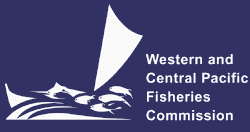 SCIENTIFIC COMMITTEETWELFTH REGULAR SESSIONBali, Republic of Indonesia3-11 August 2016WCPFC-SC12-2016/07General AnnouncementsSC12 registration will start at 08:00 on Wednesday, 3 August. Meeting starts at 08:30 every day. Tea breaks are scheduled for 10:00-10:30 and 15:00-15:30, and lunch at 12:00-13:30 Session schedule and functions (see Attachment 1)Welcome dinner at next ballroom 6:30 pm on Wednesday, 3 August 2016.Opening CeremonyAll delegates sitting at the delegation table, please use earphones connected to the microphones. Other issues?Review of Provisional AgendaSC12 Provisional Agenda was revised on 27 July.Agenda Item 12 – Other MattersAny minor issues for discussion under Agenda Item 12 Other Matters? SC Officers and Theme ConvenersCurrent SC officers and theme conveners are listed below. Conveners are requested to indicate their availability to serve for next year. Nomination of SC officersSC12 will recommend SC Chair for the next two-year term to the Commission.Vice Chair will confirm his availability for SC13 – 2nd year.ReportsRapporteuring: Dr Jane Broweleit (lead rapporteur); submit all documents to Tony BeechingSC12 Summary ReportLead rapporteur will produce a draft summary report;Theme conveners will review the draft report;iii)  All recommendations will be adopted during SC12;Summary Report and Executive Summary will be adopted intersessionally;SC recommendationsTheme conveners draft recommendations, and clear them at the end of each theme session (Lead rapporteur will assist the clearing process);SC Chair adopts the recommendations.Side meetingsThere will be two Steering Committee meetings:Pacific Tuna Tagging Project (Plenary Room) at 5:30-7:00pm, on Thursday, 4 August; andJapan Trust Fund (Breakout Room) at 5:30-6:30pm on Friday, 8 August.PROPOSED Informal Small Groups (ISGs) to be confirmed. Facilitators will lead their relevant ISG according to their schedules and approaches.Next meeting venueOffer: any offers for 2017?Any offer for hosting SC14 in 2018?Other MattersAttachment 1. SC12 Indicative scheduleHEADS OF DELEGATION MEETINGPROVISIONAL AGENDA08:00-08:30Registration08:25-08:30Participants to be seated 08:30Berry Muller (Chair of the Scientific Committee) 08:30-09:00Welcome Remarks (SC Chair, Executive Director and Chairman of the Agency of Marine and Fisheries Research and Development)09:00-09:40Group photo and Morning refreshment break09:40-12:00Agenda 1, 2  TitleConvenersEmail addressChairBerry Muller (1)bmuller@mimra.com; mullerbk@gmail.comVice-ChairAisake Batibasaga (1)abatibasaga@gmail.comEB ThemeJohn Annala (3) and Aisake Batibasaga (5)John.Annala@mpi.govt.nz abatibasaga@gmail.comST ThemeBerry Muller (1)bmuller@mimra.comSA ThemeJon Brodziak (6) and Hiroshi Nishida (2)Jon.Brodziak@noaa.govhnishi@affrc.go.jp MI ThemeRobert Campbell (7)Robert.Campbell@csiro.auISGTitleProposed FacilitatorsISG-1Development of SC Budget for 2017 – 2019Conveners should submit their work projects and indicative budgets to SC Chair by Monday, 8th;ISG-1 will be held on Tuesday, 9th. TBCISG-2Project 57 – Scope of work for shark LRP The Commission tasked SC12 to develop a scope of work to progress development of LRPs for sharks within the budget allocated for 2016.TBCISG-3A formal process for the independent review of stock assessmentReview the Secretariat’s proposal for SC’s adoptionTBCISG-4Definition of public domain dataTBCISG-5Designation of key shark species Review available information on mobulid species (mantas and devil rays); andIdentify species to be included in the WCPFC key shark species.TBCISG-6Review of SRP and future work planReview SC12-EB-IP-16 and provide recommended work plan and indicative budget for 2017 – 2019 ShelleyISG-7Ecosystem indicators and budget (SC12-EB-WP-02)Subject to SC12’s consideration, ISG-6 will review Table 1 of SC12-EB-WP-02TBCISG-8Development of New guidelines for the survival of sharks (other than whale sharks) to be released from longline or purse-seine gear (Attachment G, SC11 Summary Report)KiyofujiISG-9Review of Tissue Bank ProtocolTony and NevilleISG-10Finalize Bycatch Data Exchange Protocol (BDEP) templateNevilleISG-11Guidelines for development and evaluation of shark management plan (TBC)TBCTimeSunMonTue, 2 AugustWed, 3Thu, 4Fri, 5Sat, 60830-1000Agenda 1,24. Stock Status (1)4. Stock Status (3)4. Stock Status (5)1000-1030Morning BreakMorning BreakMorning BreakMorning Break1030-1200Agenda 1,24. Stock Status (2)4. Stock Status (4)4. Stock Status (6)1200-13302pm: Conveners’ meeting4pm: HOD meetingLunch BreakLunch BreakLunch BreakLunch Break1330-15002pm: Conveners’ meeting4pm: HOD meeting3. Data (1)6. EB theme (1)6. EB theme (3)5. MI theme (2)1500-15302pm: Conveners’ meeting4pm: HOD meetingAfternoon BreakAfternoon BreakAfternoon BreakAfternoon Break1530-17302pm: Conveners’ meeting4pm: HOD meeting3. Data (2)6. EB theme (2)5. MI theme (1)5. MI theme (3)1730-1830Welcome Reception18:30 – PTTP (1730-1900)JTF (1730-1830)1900-2100TimeSun, 7Mon, 8Tue, 9Wed, 10Thu, 110830-10004. Stock Status (7)4. Stock Status (9) – Recom.4. Stock Status (11) – Recom. 6. EB theme (6) – Recom.1000-1030Morning BreakMorning BreakMorning BreakMorning Break1030-12004. Stock Status (8)4. Stock Status (10) – Recom. 4. Stock Status (12) – Recom. Outstanding1200-1330Lunch BreakLunch BreakLunch BreakLunch Break1330-15003. Data – Recom. (3)5. MI theme (4) - RecommendationsAgenda 7-12Agenda 7-121500-1530Afternoon BreakAfternoon BreakAfternoon BreakAfternoon Break1530-17306. EB theme (4) 6. EB theme (5) – Recom.5. MI theme (5) - Recommendations13. Adoption14. Close 1730-18301900-2100